.Notes: There are 3 Restarts:R1 is on Count 24 on the 2nd Wall facing 12:00R2 is on Count 18 the 5th Wall facing 6:00R3 is on Count 63 on the 7th Wall Facing 12:00[96]	START DANCE AGAIN	6:00Come Wake Me Up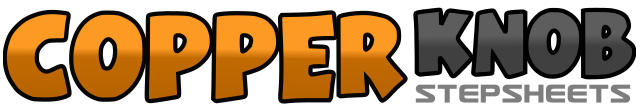 .......Count:96Wall:2Level:Higher Intermediate - waltz.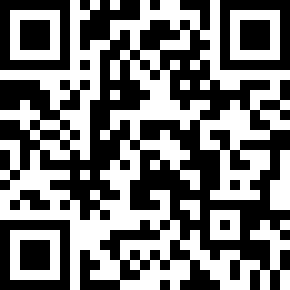 Choreographer:Mark Simpkin (AUS) & Travis Taylor (AUS) - February 2013Mark Simpkin (AUS) & Travis Taylor (AUS) - February 2013Mark Simpkin (AUS) & Travis Taylor (AUS) - February 2013Mark Simpkin (AUS) & Travis Taylor (AUS) - February 2013Mark Simpkin (AUS) & Travis Taylor (AUS) - February 2013.Music:Come Wake Me Up - Rascal Flatts : (Album: Changed - iTunes)Come Wake Me Up - Rascal Flatts : (Album: Changed - iTunes)Come Wake Me Up - Rascal Flatts : (Album: Changed - iTunes)Come Wake Me Up - Rascal Flatts : (Album: Changed - iTunes)Come Wake Me Up - Rascal Flatts : (Album: Changed - iTunes)........1-2-3Cross L over R (1), Rock R to R side (2), Replace weight on L (3)	12:004-5-6Cross R over L (4), Rock L to L side (5), Replace weight on R (6)	12:001-2-3Touch L behind R (1), Unwind ¾ turn L (2), Drop weight on L (3)	3:004-5-6Step forward on R (4), Step L next to R (5), Step back on R (6)	3:001-2-3Step back on L raising R off the ground turning ½ turn R (1-2), Step forward on R (3)	9:004-5-6Step forward on L raising R off the ground turning ¾ turn R (4-5), Step R to R side (6) R2	6:001-2-3Cross Rock L over R (1), Replace weight R (2), Step L to L side (3)	6:004-5-6Cross R over L (4), Step L to L side (5), Step R behind L (6) R1	6:001-2-3¼ turn L Step forward L hitch R (1), ¾ turn on ball of L with R knee still hitched (2-3)	6:004-5-6LONG Step R to R side whilst dragging L (4-5-6)	6:001-2-3Step L behind R (1), ¼ turn R Step forward R (2), Step forward on L (3)	9:004-5-6½ turn R Pivot weight on R (starting a sweep) (1), Sweep L around into a ¼ turn R (5-6)	6:001-2-3Cross L over R (1), ¼ turn L Step R back (2), Step back L (3)	3:004-5-6Cross/Lock R over L (4), Step back on L (5), Step R together (6)	3:001-2-3Step forward L (1), Lock R behind L (2), Step forward L (3)	3:004-5-6Step forward on R (4), Lock L behind R (5), Step forward R (6)	3:001-2-3Step forward on L turning ¾ R on ball of L sweeping R around (1-2) Step R to R side (3)	12:004-5-6Cross L over R (4), Sweep R around L (5-6)	12:001-2-3Cross R over L (1), Step L to L side (2), Step R behind L (3)	12:004-5-6¼ turn L Step forward L (4), ½ turn L Step R back (5), ¼ turn L Step L to L side (6)	12:001-2-3Cross R over L (1), Sweep L foot around R (2-3) R3	12:004-5-6Cross L over R (4), ¼ turn L Step R back (5), Step back on L (6)	9:001-2-3Lock/Cross R over L (1), Step back L (2), ½ turn R Step forward R	3:004-5-6Step forward on L (4), SLOWLY Pivot ½ turn R Pivot weight on R (5-6)	9:001-2-3Step forward on L (1), ½ turn L Step R back (2), Step/Lock L over R (3)	3:004-5-6Step back on ball of R foot starting a ¼ turn L (4-5), Step L to L side (6)	12:001-2-3Cross R over L (1), Replace weight on L (2), Step R to R side (3)	12:004-5-6Cross L over R (4), Replace weight on R (5), Step L to L side (6)	12:001-2-3Rock forward on R (1), Replace weight on L (2), ½ turn R Step forward R (3)	6:004-5-6Step forward on L into a Full turn R (4-5), Step forward on R (6)	6:001-2-3Step forward on L (1), SLOWLY Pivot ½ turn R Pivot weight on R (2-3)	12:004-5-6Step forward on L (4), SLOWLY Pivot ½ turn R Pivot weight on R (5-6)	6:00